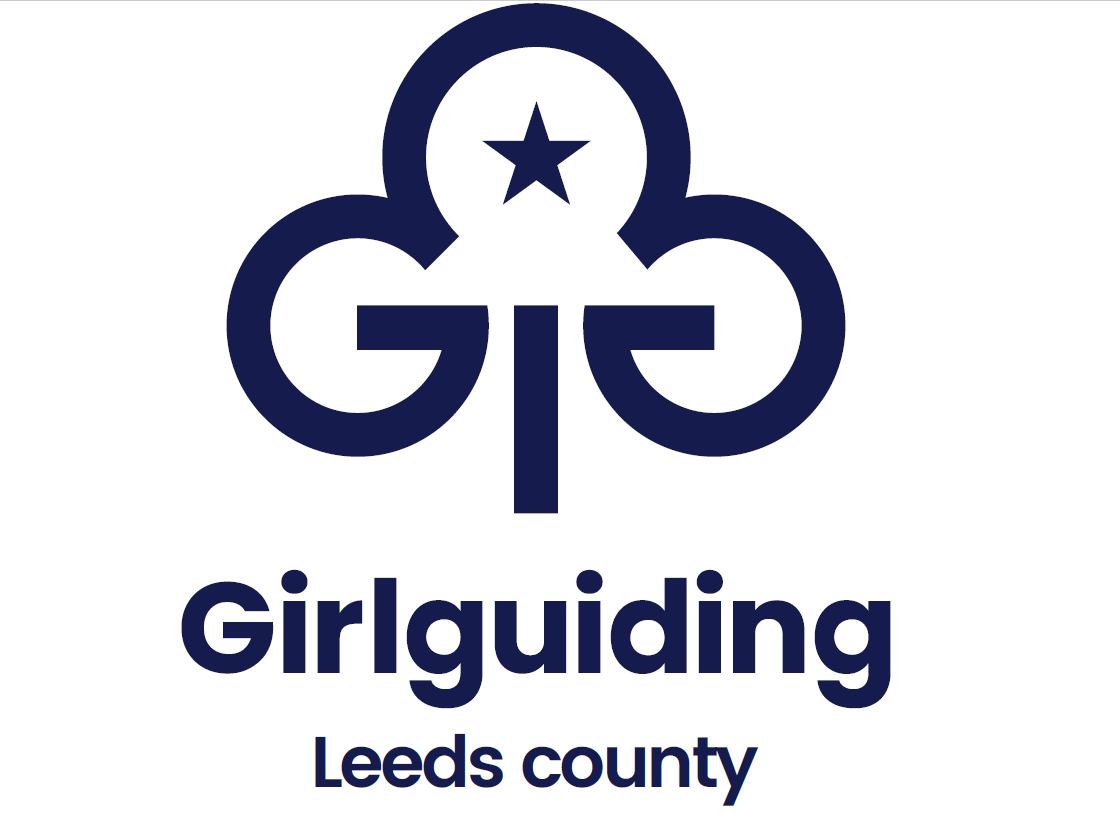 Badges required Payment information Please send completed form to: County Administrator, Trefoil Centre, 16a Morris Lane, Kirkstall, Leeds LS5 3JD Or email admin@girlguidingleeds.org.uk Payment can be made by cheque or BACs, please do not send cash:Cheques should be made payable to Leeds County Guide Association. BACs payments can be made to Leeds County Guide Association, Sort Code: 40-52-40; Account No: 00024618; Reference: SFYS Badges/[Your Unit Name].Data Protection: Information provided on this form will be processed by Girlguiding Leeds in accordance with the Data Protection Act 1998.  The data you provide will only be used for processing your order.  The information will not be shared with other organisations.Name:Unit:Email:Address:GIRLGUIDING LEEDSScience from your Sofa BadgesNumber badges @ £1 eachTotal cost£Postage(Under 20 badges £1.50, over 20 badges £2.50)£I wish to pick up from the Trefoil Centre (free)Total payment:£For office use only:Order form receivedPayment receivedBadges sentFor office use only: